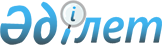 О назначении Мамина А.У. Министром транспорта и коммуникаций Республики КазахстанУказ Президента Республики Казахстан от 25 августа 2005 года N 1636      Назначить Мамина Аскара Узакпаевича Министром транспорта и коммуникаций Республики Казахстан.       Президент 

      Республики Казахстан 
					© 2012. РГП на ПХВ «Институт законодательства и правовой информации Республики Казахстан» Министерства юстиции Республики Казахстан
				